江山市赴杭州师范大学提前招聘2022年新教师公告为加强教师队伍建设，改善师资队伍结构，根据江山市教育事业发展的需要，决定赴杭州师范大学提前招聘部分2022年新教师。现将招聘事项公告如下：一、招聘计划注：各招聘岗位的招聘计划可视生源情况进行调整。二、招聘范围报聘对象应具备热爱教育事业、思想政治素质好、身心健康等基本条件，同时还应具备以下具体条件：（一）招聘对象1.全日制普通高校本科师范专业2022年应届毕业生；2.硕士研究生及以上学历的2022年应届毕业生；3.原国家“985”“211”高校及“世界一流大学”建设高校和“世界一流学科”建设高校对应专业的全日制普通高校2022年应届本科毕业生；4.获得省级优秀毕业生称号的全日制普通高校2022年应届本科毕业生；5.浙江省一级普通高中特色示范学校应届考上一段线高校本科专业的2022年应届毕业生。（二）年龄和户籍要求  本科生于1993年1月1日及以后出生，研究生及以上学历于1989年1月1日及以后出生（研究生有支教经历的，可根据支教年限适当放宽年龄要求）。报名对象户籍不限。  （三）教师资格及专业要求  1.报名时教师资格证和普通话等级证书暂不作要求，但在正式录用前须取得与招聘岗位相一致的教师资格证（或国家教师资格考试合格证明和适用的普通话等级证书），否则取消录用资格；  2.本科学历者要求所学专业和教师资格证与招聘岗位相一致，硕士研究生学历者要求所学专业或教师资格证与招聘岗位相一致。三、招聘时间、地点和报名方式（一）招聘时间2021年11月6日（上午组织现场报名，中午筛选入围测试名单，下午开始各项测试）（二）报名地点杭州师范大学仓前校区B区操场江山市教育局展位，校外报名地点：桔子酒店杭州未来科技城店（杭州市余杭区余杭塘路1299号瑞谷中心7幢）（三）报名方式采用网上预报名与现场报名相结合的形式。请考生于11月5日上午11点前登录网址：https://www.wjx.top/vj/YtUsOHB.aspx或扫描本公告下方二维码进行预报名，并于11月6日上午9:00——11:00携带报名表及相关报名材料（详见附件1、附件2）到报名地点现场报名。（四）注意事项1.根据杭州师范大学疫情防控要求，杭州师范大学仅面向省内高校学生、省内教育类用人单位开放；入校人员（包车前来的高校师生除外）全部需要扫码填写“个人信息登记表”（附件4），审核通过后会将入校码以短信形式发送至个人手机号，无入校码不得进校。2.①存在以下情况的人员不得入校：境外返回人员35天内、中高风险地区28天内、中高风险地区所在城市其他低风险地区14天内，密接和次密接人员21天内、特殊岗位（隔离点工作人员、物流仓储闭环工作人员、核酸检测及物流人员）、未完全接种新冠病毒疫苗。②健康码和14天行程卡为绿色、且行程卡所经地点不带星号※、14天内途经省外人员申请进校的需要48小时内核酸阴性报告（48小时按检测取样时间到进校时间算），再凭借入校码方可进校。③进校前14天内在浙江省内的人员，持入校码、健康绿码和防疫行程卡进校，缺一不可。④招聘活动当天，进校人员进校需配戴好口罩，无发热、咳嗽等症状，且实际来校参会人员应与报名填表参会人员一致，绝不能出现随意更换、顶替或临时增加人员的情况。后期杭州师范大学防控政策按疫情随时进行调整。四、招聘程序（一）筛选原则上报名人数与招聘计划数达2:1及以上的，方可开始组织招聘。报名人数较多的学科，根据招聘计划按不大于5:1的比例，经过综合比较、择优筛选，确定入围测试考核人员名单。（二）笔试和试讲滨江高中的教师招聘，包含笔试和试讲两个环节，各100分。先进行笔试，根据笔试成绩从高到低，按不低于3：1的比例确定入围试讲人员名单。如果入围试讲环节最后一名考生出现笔试成绩同分情况，则全部进入试讲环节。具体方式如下：1.笔试（占50%）笔试时间为60分钟，试题的难度相当于高考题。  2.试讲（占50%）先备课60分钟，再模拟无学生状态下上课15分钟。试讲成绩低于及格分（60分）的不予录取。（三）面试和技能测试除滨江高中外，其他中小学（幼儿园）教师招聘按筛选名单进行面试。面试形式为结构化面试，由面试考官与考生通过相关问题的提问、答辩或互动，进一步了解学生专业水平、职业能力、口头表达、交际礼仪、性格特质、素质潜能等方面的表现。面试满分为100分，面试成绩低于及格分（60分）的不予录取。幼教岗位在面试后结束后还要进行技能测试，考察考生幼儿教育基本技能（说、唱、弹、跳、画等方面）的掌握情况，技能测试满分为100分。（四）拟录取滨江高中的教师招聘按笔试和试讲成绩以1：1的比例合成总分，确定拟录取名单;其他岗位的教师招聘根据招聘计划数，按面试成绩从高到低确定拟录取名单;有技能测试项目的，按面试成绩和技能测成绩以1:1的比例合成总分，根据招聘计划数按总分从高到底确定拟录取名单。若拟录取人员最后一名出现总分并列情况，按试讲成绩或技能测试成绩得分高者排名在前。（五）签约拟录取人员须现场签约并缴纳诚信保证金（滨江高中为1万元，其他学校为5000元），考生须提前准备好《普通高等学校毕业生就业协议书》。（六）体检拟录取人员的体检按人社部、国家卫计委、国家公务员局《关于修订〈公务员录用体检通用标准（试行）〉及〈公务员录用体检操作手册（试行）〉有关内容的通知》（人社部发〔2016〕140号）和《浙江省教师资格认定体检工作实施办法（试行）》执行。相同体检项目以标准高的为准。体检费及交通费由拟录取人员自理。体检安排另行通知。拟录取人员不按规定时间、地点参加体检的，视作自动放弃。体检不合格的取消拟录取资格，相关岗位可依次递补。（七）考察体检合格的拟录取人员列为考察对象，考察工作参照国家公务员局《关于做好公务员录用考察工作的通知》（国公局发﹝2013﹞2号）执行。所有考察对象须在规定时间前将个人人事档案转到江山市教育局档案室，以备审核。具体时间另行通知。自动放弃考察的、考察不合格的取消拟录取资格，相关岗位可依次递补。（八）公示和录用考察合格的拟录取人员在江山市人民政府政务公开网上公示7个工作日，公示无异议的或所反映问题经查不影响聘用的，待工作岗位确定后按规定程序办理聘用手续。新聘用教师首次签订聘用合同的江山市教育系统服务期限为5年，实行一年的见习期制度。未满5年服务期（含见习期）的不得申请调离江山市教育系统。见习期满考核不合格的，解除聘用合同。受聘教师服务期未满，未经有关部门批准同意擅自离职的，应承担相应的违约责任，具体违约责任在聘用合同中明确。（九）实习所有拟录取人员须在2022年暑期结束前到江山市下属学校参加2-3个月的随班实习，实习时间和实习学校由江山市教育局统一安排。无故不参加实习的，取消拟录取资格。（十）资格复审江山市教育局在2022年暑期期间对涉及到拟录取人员报名资格的各类证件、证书、证明进行资格复审，资格复审未通过则取消拟录用资格。资格复审安排另行通知。（十一）新教师培训要求拟录取人员于2022年8月上旬左右到江山市参加新教师岗前集中培训，具体培训安排届时在江山市人民政府政务公开网中发布。未按时报到的，取消拟录取资格。五、主要待遇（一）正式聘用后为全额拨款事业编制人员,享受住房公积金、事业单位养老保险、职业年金、医疗保险、免费疗休养、免费体检等待遇。（二）为非江山籍教师提供城区过渡性居住用房。（三）按下列标准实施购房补助：1.浙江省一级普通高中特色示范学校应届考上一段线高校本科毕业生，按10平方米给予补助；2.985、211、“双一流”普通高校本科毕业生按15平方米给予补助；3.硕士研究生按20平方米给予补助，若硕士研究生毕业的高校为985、211、“双一流”高校，则购房补助标准上浮50%。享受购房补助的人才，服务期至少十年，自取得不动产权证或不动产登记证明后，服务满十年的，所购房屋可以自由上市交易。自取得不动产权证或不动产登记证明之日起服务江山不满五年的，须按补助面积折价退回；服务江山五年至十年上市交易的，不足年限按补助面积折价差额退回。退回的购房补助以人才停止服务江山时间所在上年度房管部门统计的市区新建商品住宅均价折算，根据实际在江服务月数按比例计算。六、有下列情况之一，取消聘用资格或解除聘用合同1.弄虚作假，提供虚假材料或不符合招聘资格条件的；2.体检不合格的；3.聘用人员不服从江山市教育局工作岗位分配或逾期不报到的；4.不能按时取得学历证书、教师资格证书等的；5.其他不符合聘用要求的。七、其它事项1.本次招聘计划若有缺额的，可在其他提前批次教师招聘中进行补录。2.报考者在招聘中提供虚假信息、虚假材料或在考试中有作弊等违纪违规行为的，按《浙江省人事考试应试人员违纪违规行为处理规定》处理。3.江山市教育局、江山市人力资源和社会保障局不举办也不委托任何机构举办相应的辅导培训班。社会上如出现针对本次公开招聘教师的辅导培训班、辅导网站、复习资料、出版物、上网卡等，均与江山市教育局、江山市人力资源和社会保障局无关。4.提前批新教师招聘由江山市纪委监委派驻市教育局纪检监察组负责监督，监督举报电话：0570-4072502。5.其他招聘场次根据工作安排和各师范院校招聘会安排结合疫情防控形势另行确定通知，详情请关注江山市人民政府政务公开网“公告公示”栏和“江山教育”微信公众号。6.提前批新教师招聘有关事宜由江山市教育局、江山市人力资源和社会保障局负责解释，未尽事宜由江山市教育局、江山市人力资源和社会保障局研究决定。江山市人民政府政务公开网网址：http://www.jiangshan.gov.cn/招聘咨询电话：0570-4071617。招聘咨询地址：江山市礼贤路304号江山市教育局二楼209室组织人事科附件：1.江山市2022年提前批新教师招聘报名表      2.报名材料清单      3.应届生证明（模板）4.杭师大招聘会个人信息登记表二维码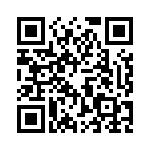 	江山市教育局江山市人力资源和社会保障局2021年11月1日序号招聘学段（学校）招聘学科招聘计划数备注1滨江高中数学1须笔试2滨江高中英语1须笔试3江山五中历史14清湖高中日语15经济开发区小学语文16经济开发区小学数学17衢州第二中专电子18衢州第二中专园林19衢州第二中专旅游110城区公办幼儿园幼教3须技能测试合计合计合计12